Как предотвратить жестокое обращение с ребенком (советы для родителей):- Внимательно ребенка слушайте, давайте понять, что с вами можно обсуждать любые проблемы.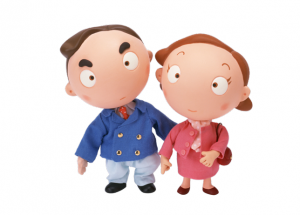 - Познакомьтесь с друзьями ребенка и их семьями.- Объясните ребенку разницу между допустимыми и недопустимыми видами прикосновенийСоветы на будущее:Если Вы раздражены, отойдите от ребенка, дайте себе время (10 минут) успокоиться. Контролируйте себя. Объясните ребенку, почему его поведение неправильное, но будьте предельно кратки.Запомните – ребенок не может и не должен быть «удобен» Вам и окружающим, это не игрушка, которую можно в нужный момент выключить.Во многих капризах и шалостях Вашего ребенка повинны Вы сами, потому что, вовремя не поняли его, пожалели свои силы и время.Родители помните!Жестокое обращение с ребенком может послужить основанием для привлечения родителей (законных представителей) к ответственности в соответствии с Административным, Гражданско-правовым и Уголовным кодексами РФ.Не оставайтесь наедине со своими проблемами.В Нефтеюганском районе Вы можете получить помощь, обратившись в службы:-«Экстренная детская помощь» -  т. 255721-Служба профилактики семейного неблагополучия в отделении психолого-педагогической помощи семье и детям в пгт. Пойковский– т. 215856;в филиалах КЦСОН «Забота» :в п. Каркатеевы – т. 292439в п. Юганская Обь  – т. 291772; в п. Куть-Ях – т. 292173; в п. Салым – т. 291010.-Телефонная служба «Помощь» - 255695-Единый телефон доверия: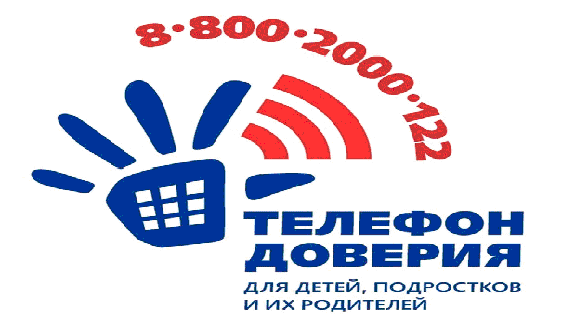 Департамент социального развития Ханты-Мансийского автономного округа – Югры БУ «Комплексный центр социального обслуживания населения «Забота»ДЛЯ РОДИТЕЛЕЙ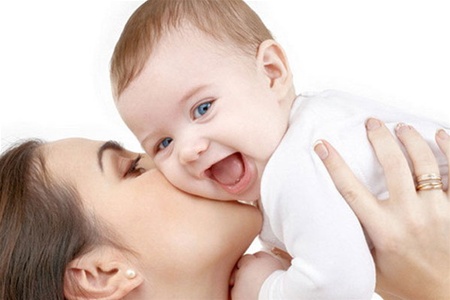 2015 г.Нефтеюганский районТипы жестокого обращения с ребёнком:-физическое насилие – нанесение ребенку физических травм, различных телесных повреждений, которые причиняют ущерб здоровью ребенка. Нарушают его развитие и лишают жизни. Это избиения, истязания, пощечины.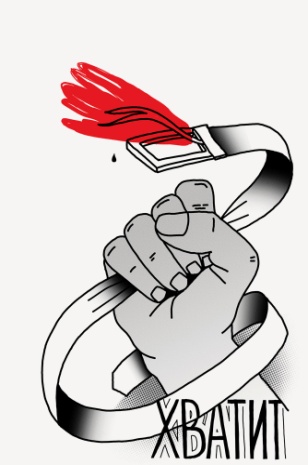 - эмоциональное оскорбление – высказывания или действия, которые заставляют ребёнка думать, что он нежеланный и никчемный. Взрослые могут кричать, угрожать, игнорировать ребёнка.-сексуальное насилие – любые сексуальные контакты между взрослым и ребенком или старшим ребенком и младшим, а также демонстрация ребенку порноснимков.- пренебрежение ребенком – оставление ребенка без присмотра, отсутствие должного обеспечения основных потребностей ребенка в пище. Одежде, жилье, воспитании, образовании, медпомощи.Мифы и факты по поводу насилия:1.Миф: словесные и эмоциональные оскорбления не так плохи, как физические (телесные).Факты: словесные и эмоциональные оскорбления, задевающие человеческие чувства, так же болезненны, как физические оскорбления. Они разрушают достоинство личности и могут привести к самоубийству.2. Миф: Дети чаще подвергаются насилию в социально неблагополучных семьяхФакт: Насилие в семье не ограничивается определенными социальными группами или слоями населения. Оно может присутствовать и в семьях с высоким уровнем образования и доходов.3. Миф: Физические наказания могут пойти ребенку на пользуФакт: Физические наказания оставляют в детях чувства страха и унижения и желание отомстить.4.Миф: Дети могут провоцировать взрослых на жестокое обращениеФакт: Дети, как и другие люди, могут заставлять взрослых испытывать недовольство, раздражение и даже сильный гнев. Но только взрослые ответственны за то, какие способы – они выбирают для выражения своего гнева.5.Миф: однажды подвергшийся насилию человек – навсегда жертва. Факты: пройдя консультирование у специалистов, человек возвращается, как правило, к нормальной жизни, если цикл насилия разорван, и человек больше не находится в ситуации насилия и опасности.6.Миф: женщина не уходит от агрессивного мужа потому, что детям нужен отец.Факты: без сомнения в идеале дети нуждаются в матери и отце. Однако дети, живущие в условиях насилия в семье, сами могут просить мать убежать от отца, чтобы спастись от насилия. Если она этого не делает, часто они начинают ненавидеть обе стороны: отца за жестокость, мать - за слабость. Спустя время, дети ожесточаются сами.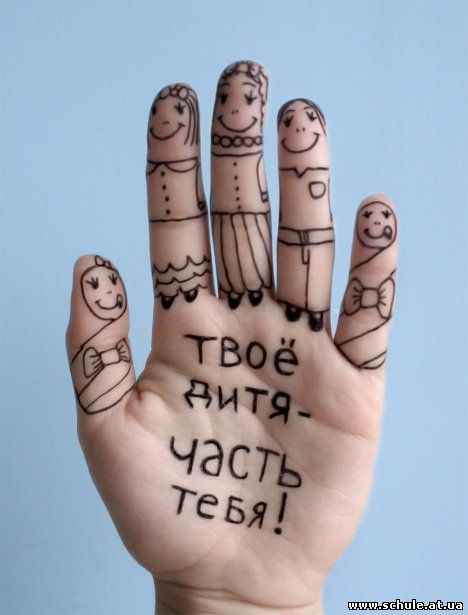 